ÚKOL Č.8GEOMETRICKÉ TVARY.  Rodič předkreslí (vytiskne) geometrické tvary. Dítě dokresluje obrázky. Příklad: 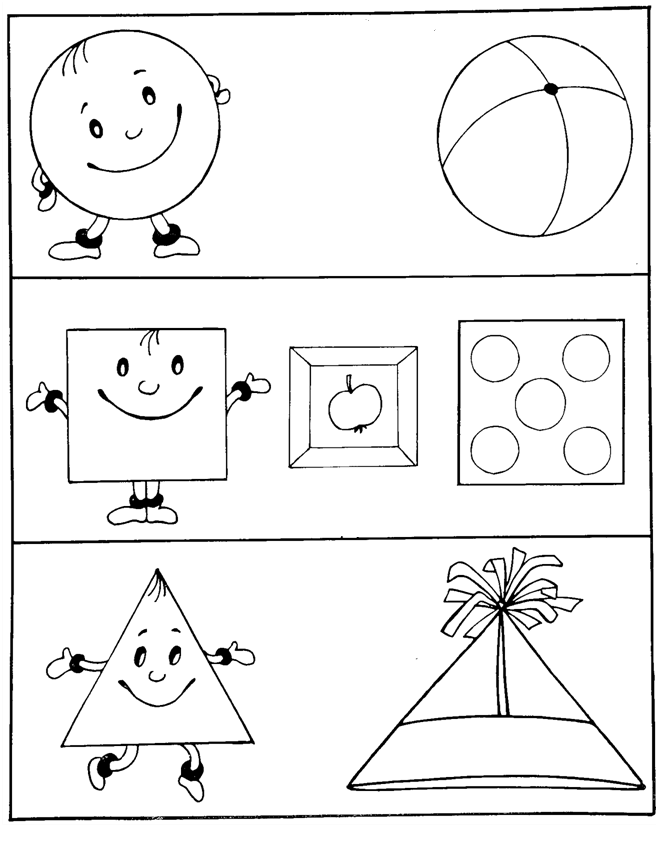 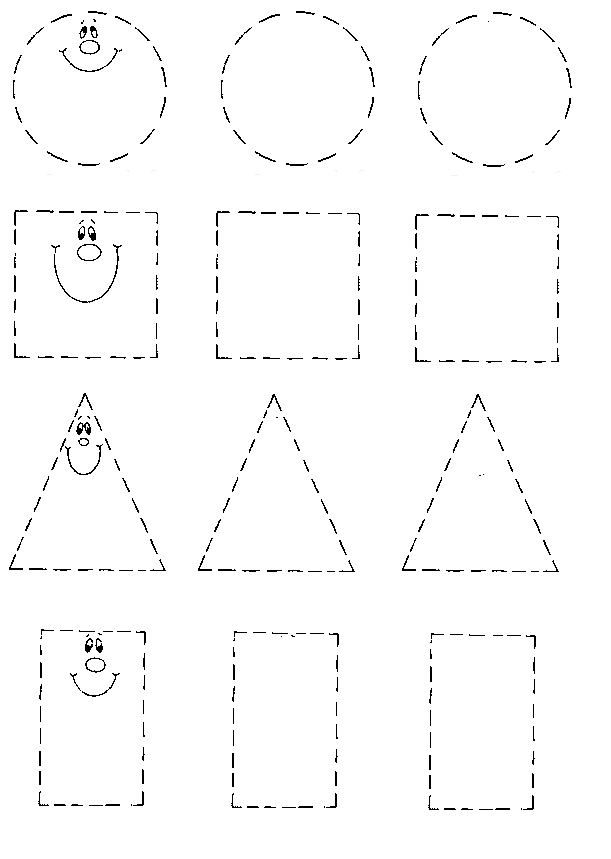 